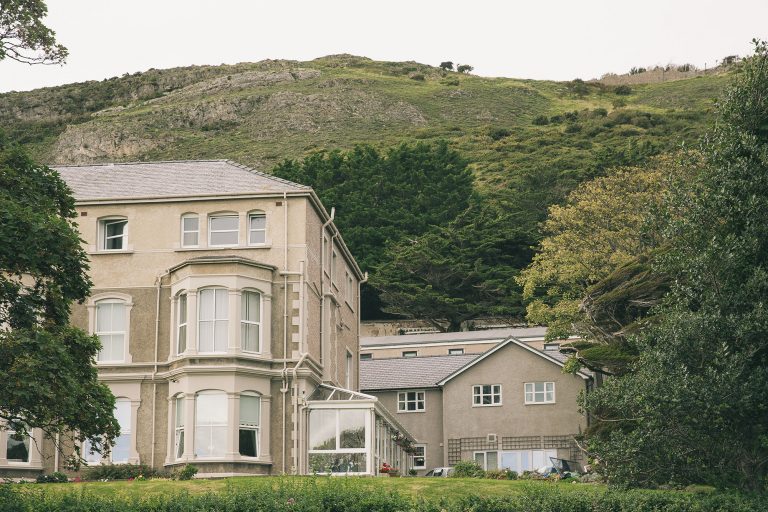 The Loreto Centre, Abbey Rd, LlandudnoLl30 2ELThe Loreto Centre is beautifully situated near the  in Llandudno and at the foot of the Great Orme. 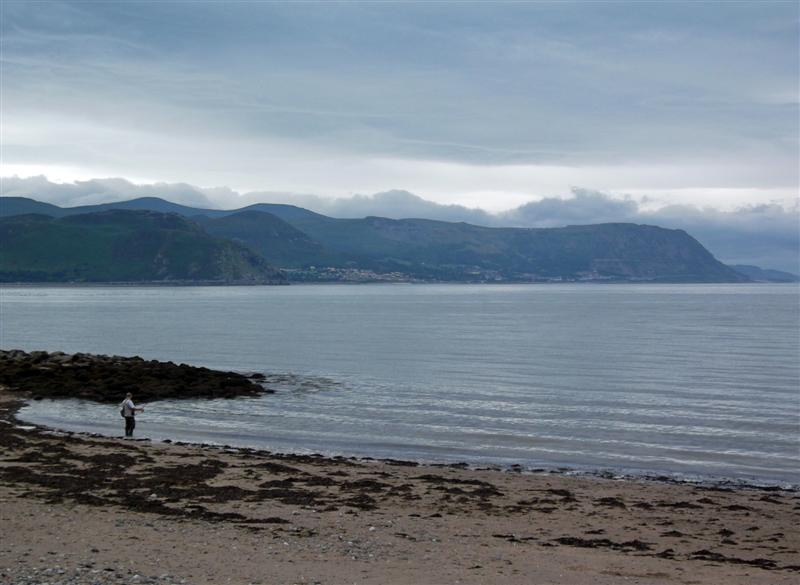 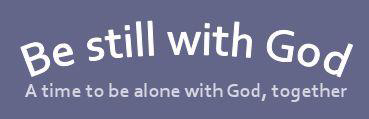 www.bestillwithgod.org.ukStill Closer
Contemplative RetreatAn opportunity to experience God’s real presence in contemplative silence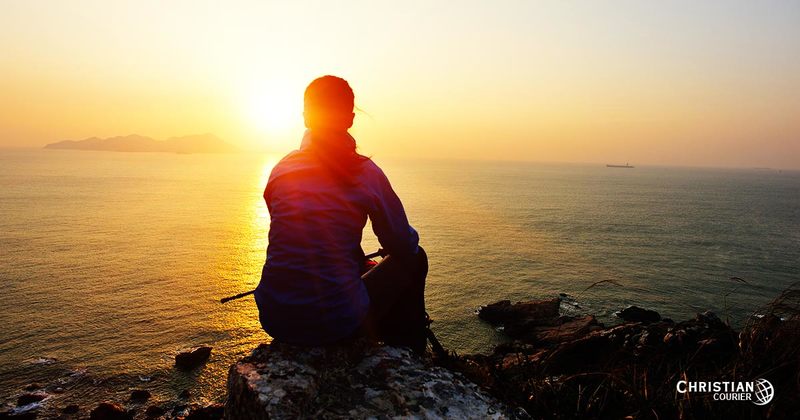 Monday 12th to Friday 16th September 2022The Loreto Centre, Abbey RdLlandudno Ll30 2ELThis retreat, takes place in contemplative silence with teaching and sharing sessions during the day. BE STILL WITH GOD Be Still with God is a way of encountering God in silence. It includes teaching on methods of prayer, particularly meditation and contemplation. At the centre of Christian experience is an encounter with a God whose love is more immense than we could ever hope for or imagine. More and more people are desiring a more authentic walk with God; a deeper understanding of who He is and who they are in Him.Be Still with God is a non profit making organisation and exists only to encourage growth in spirituality and closeness with God. This retreat is for anyone who has had previous experience of contemplative silence and who have a desire for a more intimate relationship with Father God. Most of the retreat will take place in contemplative silence. There will be short times of teaching and sharing each day and guidance available if requiredIn order to make the retreat more accessible and affordable the retreat will be SELF CATERING ONLY. Each retreat will take place in contemplative silence, Monday 12th September, Booking in from 12 noon, starting at 2pm until the morning session on Friday 16th September. Cost £220.COVID secure details will be given with booking confirmation.BOOKING FORM Be Still With God retreatMonday 12th to Friday 16th September 2022(booking in from 12 noon on the Monday:  finishing after morning session  on Friday) at The Loreto Centre, LlandudnoName	Address	Tel No	Email address	Please note this is a self-catering retreatAll accommodation is in single ensuite roomsEnclosed cheque (non-refundable deposit £20 or total amount £220)  £……………..payable to “M Surrey”.  (A clear 5 days notice needs to be given if you are unable to attend in an attempt to find a replacement participant). Remittance due by 22nd Aug 2022 (3 weeks beforehand)Please return booking form to Rev Mo Surrey, 56 Abingdon Rd, Davyhulme, Urmston, Manchester M41 0GN Tel:  0161 748 3961email: mo@bestillwithgod.org.ukBank transfer details available on request